NBS Specification: 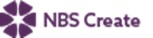 This product is associated with the following NBS Create clause:45-35-72/358 Soap dispensersNBS Specification: 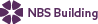 This product is associated with the following NBS clauses:N13 Sanitary appliances and fittings 458 SOAP DISPENSERSProduct Specification: Kent General PPE Dispenser – KPGD430    • Manufacturer: Kent Stainless      Web: www.kentstainless.com      Email: info@kentstainless.com      Tel: +44 (0) 800 376 8377      Fax: +353 53 914 1802      Address: Ardcavan Works, Ardcavan Co Wexford, Ireland    • Product reference: Kent General PPE Dispenser – KPGD430    • Type: KPGD430    • Material:       - Grade: 1.4301 (304) stainless steel /1.4401 (316) stainless steel       - Dimensions: 430mm x 190mm x 305mm    • Finish: 320 grit polished and electropolished /Bead blasted /Bead blasted and electropolished /Electropolished /Powder coated /Satin finish 320 grit polished 